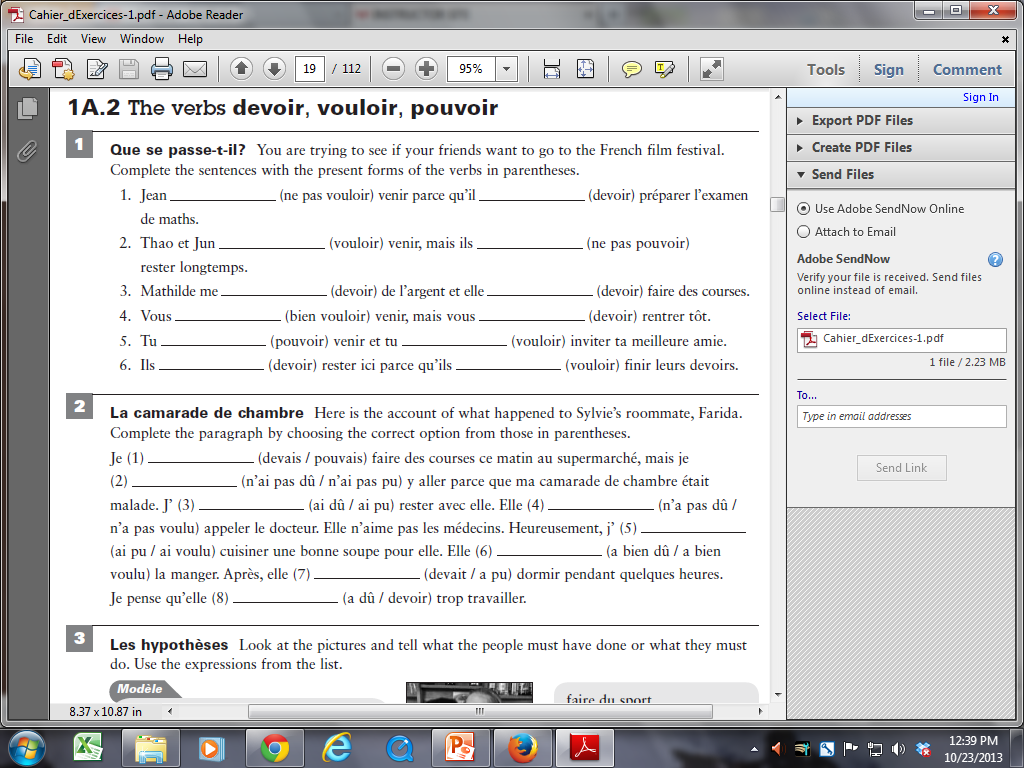 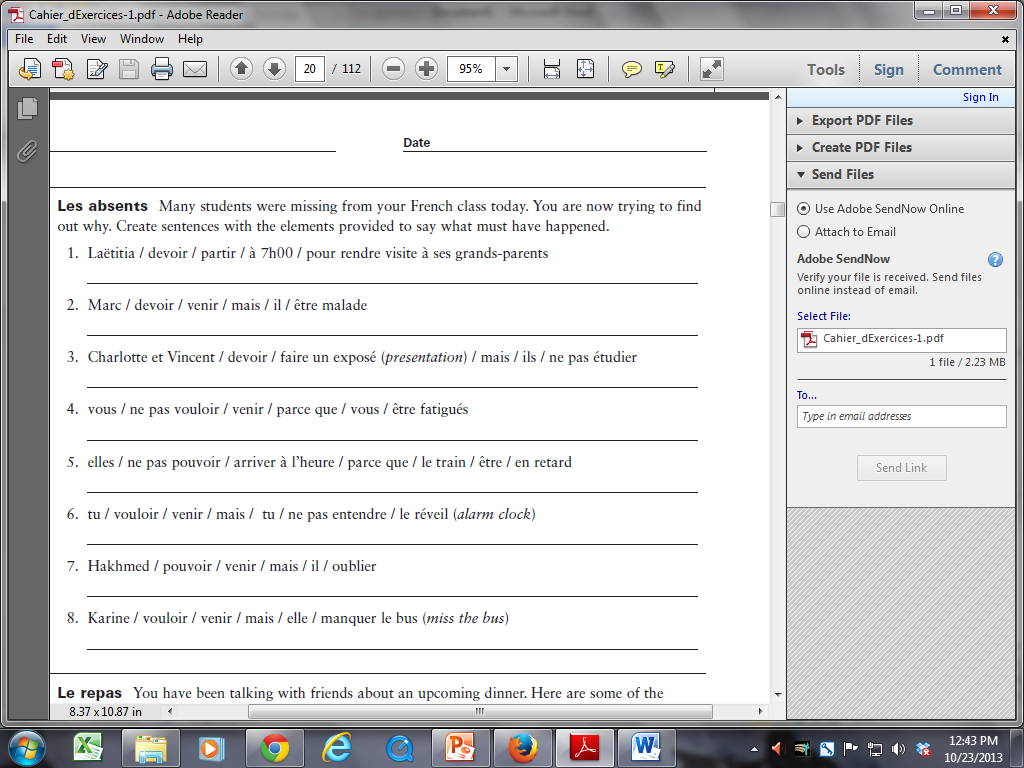 (continued…)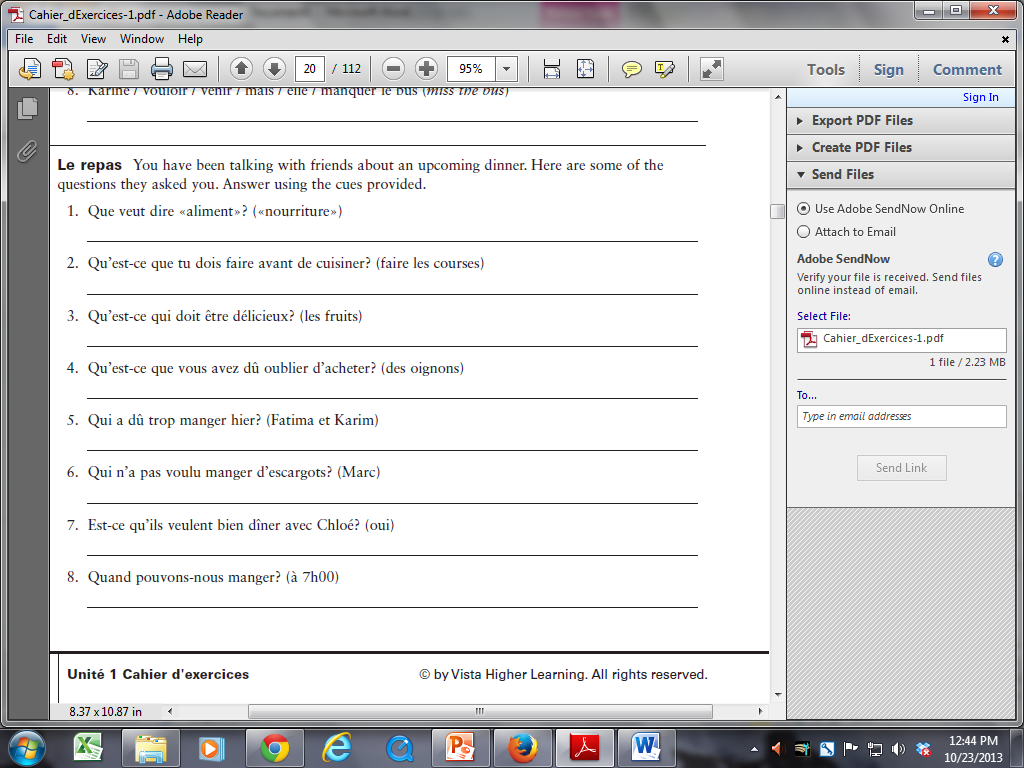 ne veut pas	doitveulent		ne peuvent pasdoit		doitvoulez bien	devezpeux		veuxdoivent		veulentai dûn’ai pas puai dû / pun’a pas vouluai pu / voulua bien voulua pua dûLaëtitia a dû partir à 7h00 pour rendre visite à ses grands-parentsMarc a dû venir mais il a été maladeCharlotte et Vincent ont dû faire un exposé mais ils n’ont pas étudiéVous n’avez pas voulu venir parce que vous avez été fatiguésElles n’ont pas pu arriver à l’heure parce que le train a été en retardtu as voulu venir mais tu n’as pas entendu le réveilHakhmed a pu venir mais il a oubliéKarine a voulu venir mais elle a manqué le bus